4УКРАЇНАМЕНСЬКА  МІСЬКА  РАДАМенського району Чернігівської областіР О З П О Р Я Д Ж Е Н Н Я  Від  21 жовтня  2019 року                 № 290Про скликання виконкому         1. Керуючись Законом України «Про місцеве самоврядування в Україні» та відповідно до Регламенту роботи виконавчого комітету міської ради, скликати чергове засідання  виконавчого комітету Менської міської ради 31 жовтня 2019 року о 10-00 год.         Основні питання, що виносяться на розгляд:1) Звіт про виконання Плану соціально-економічного розвитку  Менської міської об’єднаної територіальної громади на 2019-2020 роки за 9 місяців 2019 року.Доповідає та готує рішення Скороход С.В., начальник відділу  економічного розвитку та інвестицій Менської міської ради.2. Звіт про виконання бюджету Менської міської об’єднаної територіальної громади за 9 місяців 2019 рокуДоповідає та готує рішення Костенко В.В. ,начальник Фінансового управління Менської міської ради; 3. Про підготовку вулично-дорожньої мережі населених пунктів Менської об’єднаної територіальної громади до роботи в зимовий період.Доповідає та готує рішення Лихотинська Л.А., начальник відділу архітектури, містобудування та житлово-комунального господарства міської ради.         2. На розгляд також винести і інші питання в межах повноважень, з урахуванням поданих звернень, включивши їх до проекту порядку денного засідання виконавчого комітету.          3. Заступникам міського голови з питань діяльності виконкому, в. о. старост, начальникам та спеціалістам відділів та управлінь Менської міської ради, директорам комунальних підприємств, установ, закладів, з метою включення до порядку денного інших питань, необхідних до розгляду на засіданні виконкому, підготувати та подати в установленому порядку погоджені проекти рішень.           4. Засідання провести в приміщенні міської ради (м. Мена, вул. Титаренка Сергія, № 7, зал засідань).Міський голова                                                                      Г. А. Примаков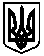 